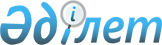 О внесении дополнения в Приказ Министра юстиции Республики Казахстан от 28 июля 1998 года № 539
					
			Утративший силу
			
			
		
					Приказ Министра юстиции Республики Казахстан от 29.01.2000 года № 7 Зарегистрирован в Министерстве юстиции Республики Казахстан 1.02.2000г. за № 1036. Утратил силу приказом Министра юстиции Республики Казахстан от 31 января 2012 года № 31

      Сноска. Утратил силу приказом Министра юстиции РК от 31.01.2012 № 31 (вводится в действие по истечении десяти календарных дней после дня его первого официального опубликования).      В целях защиты прав залогодержателей автотранспортных средств, приказываю: 

      1. Внести в Приказ Министр юстиции Республики Казахстан от 28 июля 1998 года N 539  V980564_

   "Об утверждении Инструкции о порядке совершения нотариальных действий нотариусами Республики Казахстан" следующее дополнение:     в Инструкцию о порядке совершения нотариальных действий нотариусами Республики Казахстан, утвержденную указанным приказом:     пункт 97 после слов "транспортного средства" дополнить словами "и справку Центра по недвижимости об отсутствии залога данного транспортного средства".     2. Настоящий приказ вступает в силу со дня государственной регистрации.     Министр(Специалисты:Цай Л.Г.Умбетова А.М.)     
					© 2012. РГП на ПХВ «Институт законодательства и правовой информации Республики Казахстан» Министерства юстиции Республики Казахстан
				